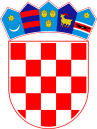   REPUBLIKA HRVATSKAVARAŽDINSKA ŽUPANIJA         OPĆINA VINICA    Povjerenstvo za provjeru ispunjavanja propisanih uvjeta 	    natječaja KLASA: 402-02/24-01/01URBROJ:2186-11-4-26Vinica, 16. travnja 2024. godine	Na osnovu članka 16. i 17. Pravilnika o financiranju javnih potreba od interesa za opće dobro koje provode udruge na području Općine Vinica („Službeni vjesnik Varaždinske županije“ broj 19/22), te Rješenja o izboru članova Povjerenstva za provjeru ispunjavanja propisanih uvjeta natječaja (KLASA: 402-02/24-01/01, URBROJ:2186-11-24-1 od dana 05. veljače 2024.), Povjerenstvo za provjeru ispunjavanja propisanih uvjeta natječaja donosiODLUKU o ispunjavanju propisanih uvjeta natječajaI	Povjerenstvo za provjeru ispunjavanja propisanih uvjeta natječaja dana 16. travnja 2024. godine je u postupku administrativne kontrole utvrdilo da slijedeće prijave ispunjavaju formalne uvjete natječaja:PROMICANJE ISTINE O DOMOVINSKOM RATU - SINOVI DOMOVINE DOMOVINSKOG RATANOGOMET U VINICI- NK VINICAPROMICANJE KULTURE TE ODRŽAVANJE SJEĆANJA NA STRADALE BRANITELJE U DOMOVINSKOM RATU- UDRUGA BIVŠIH HRVATSKIH VOJNIKA VARAŽDINSKE ŽUPANIJEŠRK VINICA ORGANIZIRA I SUDJELUJE- ŠRK VINICAMEĐUNARODNA SMOTRA FOLKLORA „VINIČKA JESEN 2024.“ I PROSLAVA 45. OBLJETNICE DRUŠTVA, AKTIVNOSTI KUD-A VINICA TIJEKOM 2024. GODINE, GOSTOVANJE NA PRIREDBI „ROŠKU KULTURHNO LJETO“, ROŠKO POLJE (TOMISLAVGRAD, BOSNA I HERCEGOVINA) - KUD VINICA3. LIGA SJEVER, LIGA MDK, 25. MEMORIJALNI TURNIR MLADEN KASUN- KK VINICAEDUKACIJA VINOGRADARA I VINARA KROZ POHODE I IZLETE- UDRUGA VINOGRADARA VINEA VINICANATJECANJE U GAĐANJU GLINENIH GOLUBOVA 2024- LU OPEKAPROMICANJE KULTURE I GLAZBE U 2024. GODINI- UDRUGA ZA NJEGOVANJE PUHAČKE GLAZBE VINICAAKTIVNO SA UMIROVLJENICIMA OPĆINE VINICA- UDRUGA UMIROVLJENIKA VINICAREDOVNA AKTIVNOSTI- KK OPEKA DONJE VRATNOVOLIM GIMNASTIKU – GK VINICAMEĐUNARODNI MOTO SUSRET MK BOMBELLES- MK BOMBELLESSEOSKE SPORTSKE IGRE- UDRUGA ZA ŠPORT I REKREACIJU KAPLAODBOJKA ZA ŽIVOT- Natjecanje u 2. hrvatskoj odbojkaškoj ligi – mini odbojka – najmlađe kadetkinje U11, ODBOJKA ZA ŽIVOT -Natjecanje u 3. i 4. hrvatskoj odbojkaškoj ligi – seniorke, Ljetni turnir odbojke na pijesku „JANA KUP“, ODBOJKA ZA ŽIVOT – Natjecanje u 2. hrvatskoj odbojkaškoj ligi Sjever – mala odbojka – najmlađe kadetkinje U13 - OK VINICADAJMO IM ŠANSU - ANA UDRUGA ZA POMOĆ DJECI I OBITELJIMAII	Povjerenstvo za provjeru ispunjavanja propisanih uvjeta natječaja dana 24. ožujka 2023. godine je u postupku administrativne kontrole utvrdilo da slijedeće prijave ne ispunjavaju formalne uvjete natječaja:NEK POPEVKA ZLEČI VSE – ŽVS LELUJE -ne ispunjava kriterij iz članka 5. stavka 1. podstavka 2. Javnog natječaja za financiranje projekata udruga koje djeluju na području Općine Vinica (KLASA: 402-02/24-01/01, URBROJ: 2186-11-24-1).IIISve udruge čije prijave su odbijene iz razloga neispunjavanja propisanih uvjeta, o toj činjenici moraju biti obaviještene u roku od najviše osam dana od dana donošenja odluke, nakon čega imaju narednih osam dana od dana prijema obavijesti, podnijeti prigovor Jedinstvenom upravnom odjelu Općine Vinica koji će u roku od osam dana od primitka prigovora odlučiti o istome. U slučaju prihvaćanja prigovora od strane Jedinstvenog upravnog odjela,  prijava će biti upućena u daljnju proceduru, a u slučaju neprihvaćanja prigovora prijava će biti odbijena.IVSve udruge čije prijave su ispunile propisane uvjete natječaja, upućuju se u daljnju proceduru, odnosno u ocjenjivanje prijavljenih programa ili projekata.Povjerenstvo za provjeru ispunjavanja propisanih uvjeta natječaja